Маршруты движения организованных групп обучающихся (воспитанников) от МДОУ «Детский сад №23 с. Шурскол» к СОШ, ДК и библиотеке.                                Направление безопасного  движения групп  детей                                                        жилые помещения                             опасная зона                             осуществляется по обочине навстречу движения  транспортных средств                                                                                                               Направление движения транспортных средств                                                               проезжая часть                                    тротуар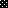 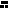 